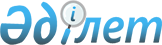 О проекте Закона Республики Казахстан "О внесении изменений и дополнений в некоторые законодательные акты Республики Казахстан"Постановление Правительства Республики Казахстан от 31 мая 2001 года N 742     Правительство Республики Казахстан постановляет:     Внести на рассмотрение Мажилиса Парламента Республики Казахстан проект Закона Республики Казахстан "О внесении изменений и дополнений в некоторые законодательные акты Республики Казахстан".     Премьер-Министр     Республики Казахстан                                                             проект                 Закон Республики Казахстан      "О внесении изменений и дополнений в некоторые        законодательные акты Республики Казахстан"     Внести изменения и дополнения в следующие законодательные акты Республики Казахстан:  

       1. В Закон Республики Казахстан от 16 апреля 1997 г. Z970094_ "О жилищных отношениях" (Ведомости Парламента Республики Казахстан, 1997 г., N 8, ст. 84; 1999 г., N 13, ст. 431, N 23, ст. 921): 

      1) пункт 2 статьи 21 после слов "общее хозяйство" дополнить словами "не менее пяти лет";      2) подпункт 1) пункта 2 статьи 29 после слов "и неполученные собственником" дополнить словом "подтвержденные";      в подпункте 2) слово "новое" заменить словами "соответствующее техническим нормам";      3) в статье 116:     в пункте 1:      в части второй:      слово "новое" заменить словами "соответствующее техническим нормам";       в части четвертой слово "нового" заменить словами "соответствующее техническим нормам";      в пункте 2 слово "новое" заменить словами "соответствующее техническим нормам";      4) дополнить статьей 119-1 следующего содержания:      "Статья 119-1. Особенности предоставления жилища в собственность при                     сносе жилого дома в связи с изъятием (выкупом)                             земельных участков для государственных надобностей в                       столице Республики Казахстан 

       В столице Республики Казахстан при изъятии (выкупе) земельных участков для государственных надобностей по выбору собственника жилища, расположенного на изымаемом (выкупаемом) земельном участке, выплачивается компенсация в размере рыночной стоимости жилища либо предоставляется в собственность благоустроенное жилище (квартира или жилой дом), полезная площадь которого не должна превышать полезной площади изымаемого (выкупаемого) жилища (квартиры или дома), если гражданам не гарантированы законом иные льготные нормы. 

      Предоставление бывшим собственникам (нанимателям) в собственность (внаем) других жилищ во вновь построенных на этом же или другом земельном участке жилых домах взамен снесенных жилых помещений в силу договорных обязательств, предусмотренных статьей 115 настоящего Закона, осуществляется только при согласии застройщика.". 

      2. В Закон Республики Казахстан от 20 мая 1998 г. Z980230_ "О статусе столицы Республики Казахстан" (Ведомости Парламента Республики Казахстан, 1998 г., N 7-8, ст. 79): 

      1) пункт 4 статьи 3 дополнить подпунктом 2-1) следующего содержания: 

      "2-1) принимают решения об изъятии (выкупе) земель для государственных надобностей, при этом собственники земельных участков или негосударственные землепользователи должны быть не позднее чем за три месяца до предстоящего выкупа участков письменно уведомлены об этом в порядке, установленном законодательством;"; 

      2) дополнить статьей 3-1 следующего содержания: 

      "Статья 3-1. Особенности регулирования земельных отношений 



 

      1. Изъятие земельных участков для государственных надобностей в порядке выкупа до истечения трех месяцев со дня получения собственниками или землепользователями уведомления допускается только с их согласия. Если собственники или землепользователи не согласны с решением о выкупе у них земельных участков для государственных надобностей либо с ним не достигнуто соглашение о цене за выкупаемый земельный участок или других условиях выкупа, исполнительные органы столицы могут предъявить в суд иск о выкупе земельного участка по истечении трех месяцев. 

      2. При определении цены за выкупаемый земельный участок в нее включаются рыночная цена земельного участка или прав на него и находящегося на нем недвижимого имущества, а также неполученные собственником в год сноса подтвержденные доходы.". 

      3. В Закон Республики Казахстан от 24 января 2001 г. Z010152_ "О земле" (Ведомости Парламента Республики Казахстан, 2001 г., N 4, ст. 21): 

      1) первое и второе предложения пункта 2 статьи 67 дополнить словами ", если иное не предусмотрено законодательными актами";      2) пункт 2 статьи 69 дополнить словами "если иное не предусмотрено законодательными актами";      3) часть вторую статьи 70 дополнить словами ", если иное не предусмотрено законодательными актами".     Президент      Республики Казахстан(Специалисты: Умбетова А.М.,              Склярова И.В.)     
					© 2012. РГП на ПХВ «Институт законодательства и правовой информации Республики Казахстан» Министерства юстиции Республики Казахстан
				